Dear The RW360 Team is delighted you are planning to attend the 2021 Annual Conference this year. You will be arriving in Billings at a lovely time of the year. Not too hot! Not too cold! Typically, it’s just right! I call it “comfortably enjoyable!” September is usually a desirable month for tourists to spend time in Montana. (It’s Ken’s and my favorite month to go to Yellowstone National Park and Grand Teton National Park!) So, if you have a few extra days, you may want to consider visiting some of our area attractions, which can be found in these online visitor guide: Visitor Guide for Billings and Visitor Guide for south-central Montana. Billings is just one hour away from the breath-taking Beartooth Highway, which Charles Kuralt described as “American’s most beautiful drive.” This spectacular drive crests at 10,947 feet, and it leads to the northeast entrance of scenic Yellowstone Park, which will be free from summer crowds and in the early stage of autumn splendor at the time of our conference!Other nearby attractions include blue-ribbon trout fishing on the Big Horn River and the Buffalo Bill Center, which is one of the finest western museums in the world. Glacier National Park, another favorite destination for the Sande’s, is roughly a nine-hour drive from Billings and well worth it if you have the time! The mountains in Glacier Park are considered the southern tip of the Canadian Rockies and are truly a sight to behold! The DoubleTree Hotel has graciously extended the RW360 room rate of $109/night for three nights either before or after the conference. If you want to take advantage of this rate, please contact Jen Benfit jbenfit@dtbillings.com for your room extension. As long as you’re traveling all the way to Big Sky Country, we hope you’ll stay around a few days and see why many of us refer to our state as “the porch of heaven.”IMPORTANT: More details will be coming! On our conference FAQ’s webpage, you will find an attendee conference checklist drop-down box. Please check it regularly for additions to the list or for revised information. If you ever have any questions, please don’t hesitate to email me at corlette@rw360.org. I will be honored to serve you!We are all looking forward to seeing you in September!Warmly in Christ,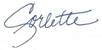 Corlette Sande • Director of Ministry Relations • www.rw360.org  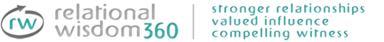 